0814Z2消防工程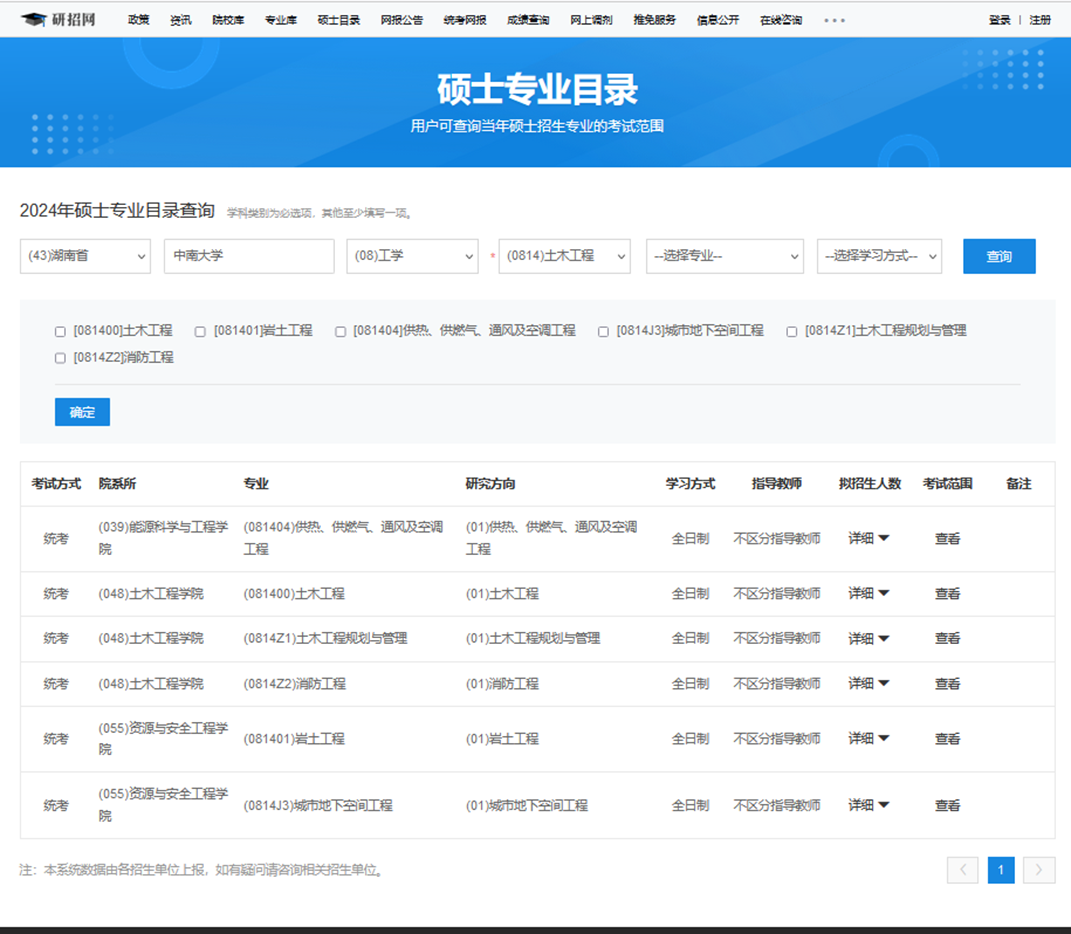 0829J1森林防火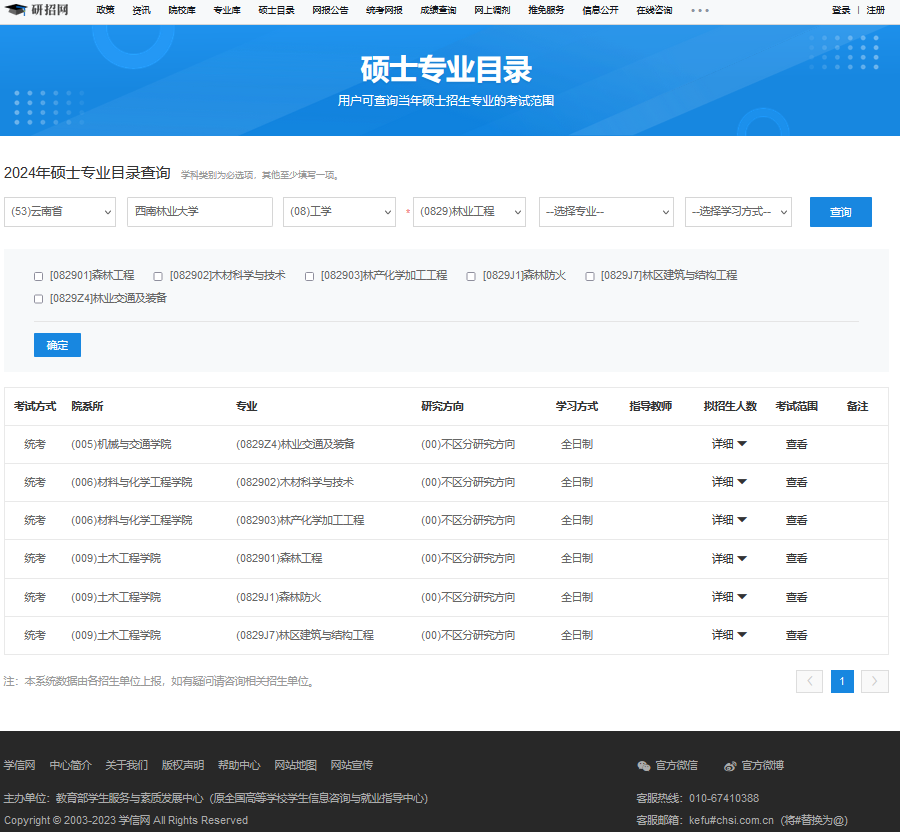 0814J6安全科学与减灾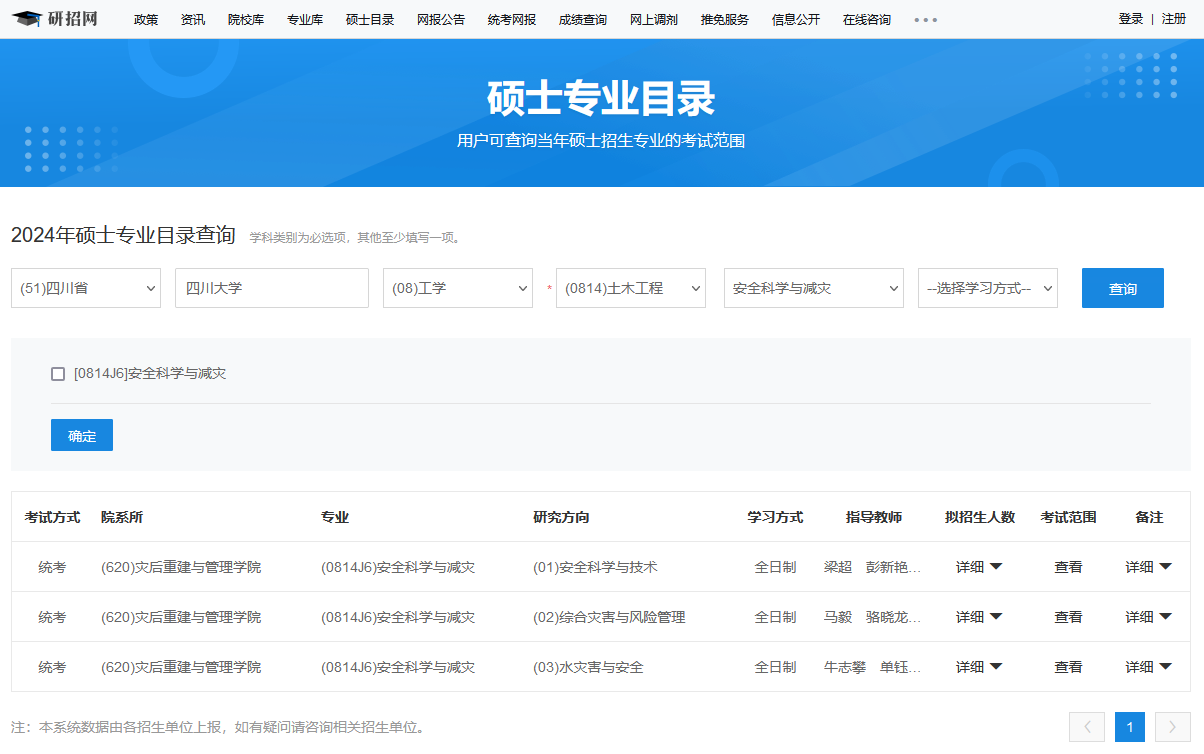 